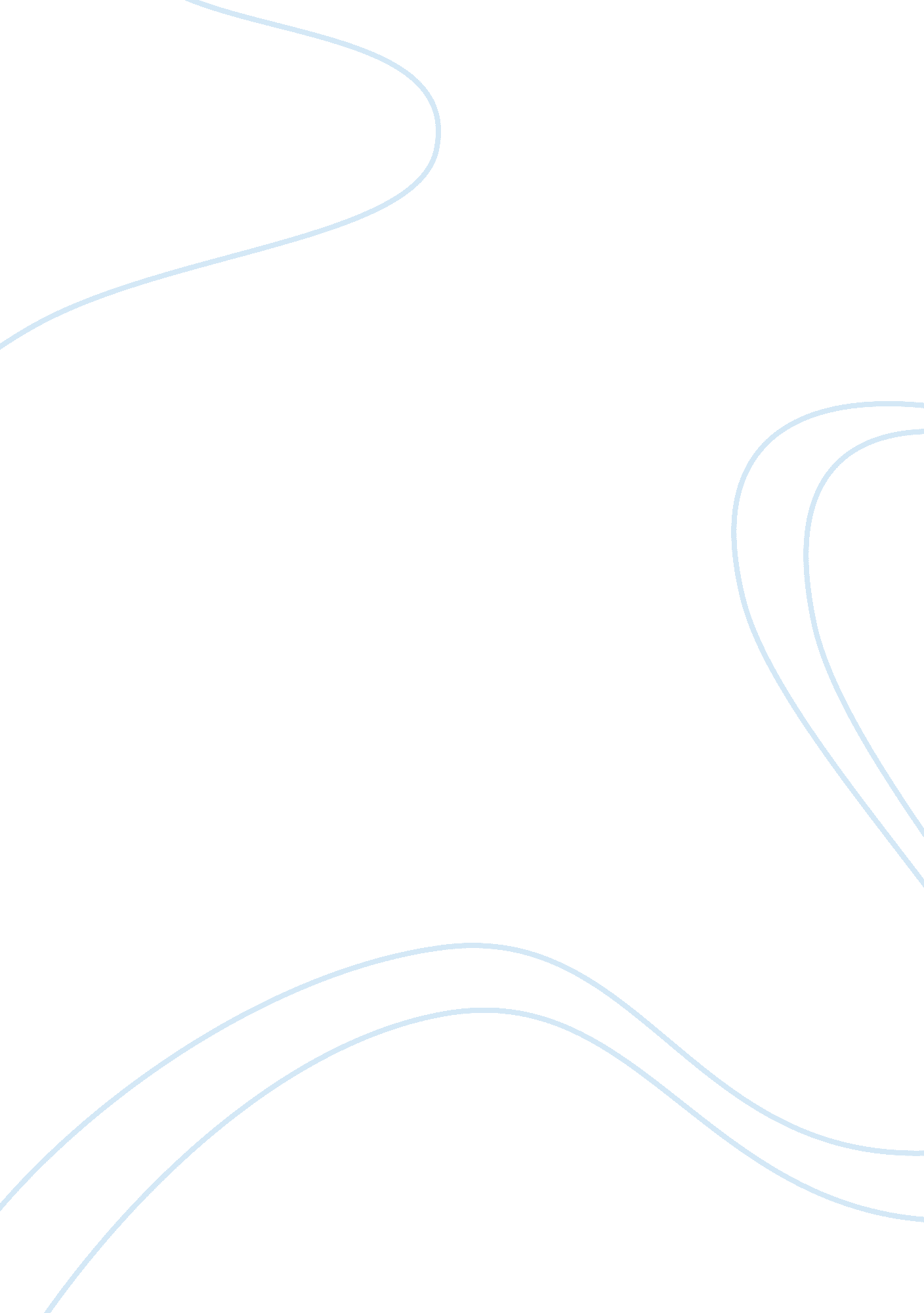 Personal mission statement creative writing examplesBusiness, Management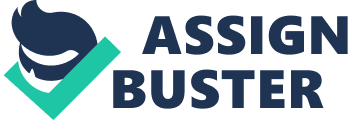 Personal Mission Statement A personal statement is a statement that seeks to describe the purpose of an individual’s existence. It highlights who we are and what we do. In management, a mission statement serves as a tool of planning so as to achieve various goals. Although a simple statement, it has been applied by many international companies to achieve success in their business (Beth, 2000). It is thus paramount for a personal statement to be clear, descriptive and creative in order to portray the individual’s motivation. A mission statement seeks to explain the reason of existence of a company. In this paper, I will develop my mission statement and describe how I plan to achieve them (Franklin, 2004). My personal mission statement is to make a personal commitment to integrity and honesty. My mission is to pursue inward peace and fulfillment thus allowing my heart to steer my dreams and my mind to seek knowledge and wisdom. In my education, my mission is to achieve my best while nurturing my talent in pursuing my career goals. I also plan to learn and apply the concepts of management both in my life as well as my career. My mission is to create a reputation of being committed to my goals and success in both my education and career in management. I also plan to enjoy each moment in my journey of seeking happiness, success and fulfillment. In order to achieve my mission, I have to be committed to everything I do. This includes both my education and personal life. I have to maintain sound relationships with my family and professors. In order to succeed in my education, I have to invest time in reading. Investing in my education is like putting an intangible asset in a bank for the future. I also need to identify my talents so that I can apply them in my education as well as my career. In management, there are various tools used to evaluate whether the company’s goals have been achieved. Using Franklin Covey Style Guide, a monitoring and evaluation log frame can be applied to determine whether the goals and objectives have been achieved. The monitoring and evaluation log frame consists of 16 squares which are applied in classical school of thought in management. (Tony, 2004). OVI 
MOV Goal/impact Pass my exams 
Grades obtained in a unit 
Adequately understand the unit undertaken. 
Objective and activity 
Achieve my career goals 
Position held at work 
Secure a good job in management. 
Input 
Time in hours 
Time is spent on gaining knowledge on the assignment. Key: OVI- Objective Verification Indicator, MOV- Means of Verification, R & A- Risk and Assumption The table above indicates the required input, process and output indicators that can be applied in achieving my goals (Beth, 2006). It also indicates the means of verifying whether the objective has been met. The monitoring and evaluation log frame is used in business management to monitor progress towards achieving a goal. Reference list Franklin, C. (2004). Style Guide for Business and Technical Communication. London: Oxford. 
Tony, M. (2004). Principles of Management. NY: Ashgate Ltd. 
Beth, J. (2006). The Four Elements of Success. London: Thomas Nelson. 
Beth, J (2000). The Path: Creating a Mission Statement for Work and Life. London: Thomas Nelson. 